 
ДОГОВОР УСЛУГ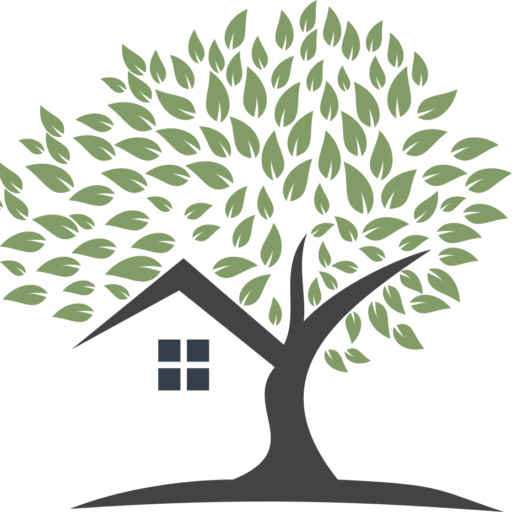 на разработку дизайн-проекта архитектурно-ландшафтной организации участка г. Екатеринбург                                                                            «_____» 10 2022 г.Самозанятая Теплоухова Я. И., именуемая в дальнейшем «Исполнитель», с одной стороны и ______________________________________ именуемая(ый) в дальнейшем «Заказчик», заключили настоящий договор о нижеследующем:ПРЕДМЕТ ДОГОВОРА В соответствии с условиями настоящего Договора и в соответствии с Техническим заданием (приложение №1 к данному договору) Заказчик поручает, а Исполнитель обязуется выполнить услуги по изготовлению дизайн-проекта архитектурно-ландшафтной организации участка, площадью _________ м.
Участок расположен по адресу: , ____________________________________________________________________________________________________________________________________________________________________________________на участке расположен дом с кадастровым номером __________________________________________
Координаты: ______________________________________________________________________________ На основании утвержденного Заказчиком технического задания, Исполнитель разрабатывает дизайн-проект архитектурно-ландшафтной организации участка, в состав которого могут входить:ситуационный план;эскизный чертеж в двух вариантах планировки участка и подбора видового состава древесно-кустарниковых групп;разработка дорожно-тропиночной сети.планирование малых архитектурных форм (МАФы)- пергола, костровище, мангал, ландшафтная глыба, качели, перенос теплицы, место под компост.генеральный план, включающий в себя- зонирование участка, дорожно- тропиночную сеть, малые архитектурные формы, основные группы посадок, существующие строения и МАФы дендроплан с ассортиментным перечнем древесно-кустарниковых групп, многолетников; плодово-ягодных культур.фотографии основных растений (в электронном виде);авторский надзор, услуги по покупке, доставке, высадки посадочного материала, услуги подбора и доставки строительных материалов выполняются по дополнительным соглашениям, будут являться неотъемлемой частью данного договора, оплачиваются отдельно.
 ЦЕНАОбщая стоимость выполняемых Исполнителем работ составляет ___________________ (_____________________________________________________________________ тысяч рублей).
2.2. Общая стоимость может быть увеличена в случае внесения Заказчиком дополнений и изменений в объем работ. ПОРЯДОК РАСЧЁТОВ Заказчик предварительно оплачивает Исполнителю ________________________ (предоплата)Вся работа разбивается на этапы проектирования: Этап: Встреча с заказчиком. Подписание договора, заполнение технического задания, внесения аванса.Этап: Выезд на местность для замеров, осмотра территории, фотофиксации существующего состояния на начало проектирования. Обсуждение желаемых построек, посадок, устройства дорожно- тропиночной сети, особенностей участка, существующих построек, растений, инженерных коммуникаций, существующих документов и при необходимости, возможность их заказа за счет заказчика- геодезические изыскания, топографическая съемка участка.Этап: Разработка двух вариантов планировочного решения, предоставление черно-белого варианта эскиза для понимания пространственного расположения растений, строений, малых архитектурных форм.Этап: Разработка цвето-фактурного решения, подбор фактур, текстур, концепции участка, без указания стоимости материалов.Этап: Составление чертежей, без привязок.Полный расчет по настоящему Договору производится Заказчиком при начале разработки с 1 по 5 этап предоплатой в сумме _____________________________ (________________________ тысяч рублей).Выезд на участок Исполнителем оплачивается Заказчиком отдельно, из расчета 1000 руб.-один выезд. СРОКИ И ПРОДОЛЖИТЕЛЬНОСТЬ РАБОТ Настоящий Договор вступает в силу с даты его подписания и действует до полного исполнения сторонами своих обязательств. Исполнитель приступает к выполнению работ с момента получения предоплаты. В случае внесения Заказчиком дополнений и изменений в объем работ, стоимость договора должна быть скорректирована по соглашению сторон.ОБЯЗАТЕЛЬСТВА СТОРОН Исполнитель обязуется:  5.1.1. Выполнить предусмотренные настоящим Договором работы согласно оговоренным этапам работ в п 3.1, 3.2, 3.35.1.2. Соблюдать требования, содержащиеся в Техническом задании на проектирование.5.1.3. Согласовывать готовую документацию с Заказчиком.5.1.4. По окончании выполнения работ, предусмотренных настоящим Договором, передать Заказчику готовую документацию и результат выполненных работ путем подписания акта сдачи-приемки выполненных работ.5.2. Заказчик обязуется:5.2.1. Принять результаты выполненных Исполнителем работ в порядке, предусмотренном настоящим Договором.5.2.3. Оплачивать стоимость работ, предусмотренных настоящим Договором, в порядке предусмотренном в п 3. настоящим Договором.5.2.4. Предоставить Исполнителю документы и исходные данные, необходимые для выполнения предусмотренных настоящим Договором работ.5.2.5. Обеспечить Исполнителю (его уполномоченным представителям) доступ на территорию, указанную в пункте 1.1. настоящего Договора, для ознакомления, рекогносцировки и фотофиксации места.5.2.6. Оказывать содействие Исполнителю в выполнении им предусмотренных настоящим Договором работ. 
 ОТВЕТСТВЕННОСТЬ СТОРОН Стороны несут друг перед другом ответственность в установленном законодательством порядке. За нарушение условий настоящего Договора виновная сторона возмещает причинённые этим убытки, в том числе неполученную прибыль в порядке, предусмотренным действующим законодательством.6.2. Все оплаты услуг оговоренные или будущие Заказчик уплачивает Исполнителю в размере 100% предоплаты.ФОРС-МАЖОР  Ни одна из сторон не несет ответственности перед другой стороной за задержку, недопоставку или невыполнение обязательств, которые обусловлены обстоятельствами, возникшими помимо воли и желания сторон, а также обстоятельствами, которые нельзя было предотвратить в момент заключения соглашения, в том числе гражданские волнения, эпидемии, блокада, эмбарго, землетрясения, наводнения, пожары, природные и климатические аномалии.  Сторона, которая не исполняет возложенных на нее обязательств, должна известить другую сторону о существовании препятствия и его влиянии на исполнение обязательств по договору. Если обстоятельства непреодолимой силы действуют на протяжении 30 дней подряд и не обнаруживают признаков прекращения, настоящее соглашение может быть расторгнуто по обоюдному согласию Заказчика и Исполнителя, о чем каждая сторона уведомляет партнера по договору. РАЗРЕШЕНИЕ СПОРОВ Все споры по настоящему Договору разрешаются путём переговоров. В случае недостижения согласия сторонами, спор передаётся на рассмотрение в суд.9. ДОПОЛНЕНИЯ ИЛИ ИЗМЕНЕНИЯ УСЛОВИЙ НАСТОЯЩЕГО ДОГОВОРА9.1. Дополнения или изменения условий настоящего Договора возможны только по взаимному согласию сторон, с составлением Дополнительного соглашения.9.2. Договор может быть расторгнут досрочно по соглашению сторон, либо по основаниям, предусмотренным действующим на территории Российской Федерации гражданским законодательством. 9.3. При расторжении договора по обоюдному согласию Заказчика и Исполнителя незавершенные работы передаются Заказчику, который оплачивает Исполнителю стоимость договора.10. ПРОЧИЕ УСЛОВИЯ10.1. Настоящий Договор составлен в двух экземплярах, имеющих одинаковую юридическую силу, по одному экземпляру для каждой из сторон. 10.2. В случаях, не предусмотренных настоящим Договором, стороны руководствуются действующим гражданским законодательством.10.3. Приложения, являющиеся неотъемлемой частью настоящего Договора:Техническое задание (Приложение № 1).11. ПОДПИСИ СТОРОНПриложение N 1к договору от________________Техническое задание  на разработку ландшафтного дизайн-проектаАдрес: ____________________________________________________________________________________________________________________________________________________________________________________Назначение участка ...……………………...………….1. Количество членов семьи (пол, возраст): ...……………………...………….2. Стиль художественного оформления ландшафта     Средиземноморье, пейзажный, сад-кантри, японский сад, иное: ...……………………...………….     В каком стиле оформлен дом (материалы/цвет) : ...……………………...………….Аналоги:...……………………...………….Предпочтения по наполняемости ландшафтаДом ...……………………...………….Баня ...……………...…………… 
Костровище ...……………...…………Гараж ...……………………...………….Навес ...…………………………………. Беседка открытая ...…………………….Беседка закрытая ...………………...…..Сарай ...………………………………....Барбекю ..……………………………….Мангал ..………………………………... Вольер для собаки …..…………………Бассейн крытый ..………………………Бассейн открытый ..……………………Фонтан ..………………………………...Водопад .....…………………………….Декоративный пруд .…………………..Сухой ручей .…………………………..Мостик .…………………………………Перголы .……………………………….. Подпорные стенки .…………………….Садовые качели ……………………….. Скамейки .………………………………Лежаки .…………………………………Детская площадка ..……………………Статуя ..…………………………………Садовая скульптура .….………………..Компост ...…..………………… Освещение ...……………………………Автополив ...……………………………Природные камни (рокарий) …………. Альпийская горка………………………Гравийный сад . ..………………………Живая изгородь .……………………….Сад .…………………………………….. Огород .………………………………… Цветочные клумбы ……………………Газон …………………………………...Сколько времени вы хотите уделять участку? …………………………………...Кто будет ухаживать за садом?Самостоятельно………………...….□                 Садовник/фирма………….……………□ Какие растения предпочтительнее: вечнозеленые, многолетние, однолетние, деревья, кустарники? …………………………………...Быстрое или постепенное озеленение?В течении сезона………………….....              В течении 2-3лет……………………...Более 3 лет………..……………….....Желаемая величина деревьев в саду.Деревья высотой от 0,5 до 1.5 м…....            Деревья высотой от 2 до 3 м…………...Крупномеры…………………….…...Нужны ли отделочные работы дом/баня? …………………….…...Нужны ли работы по благоустройству? …………………….…...Нужны ли работы по посадке растений? …………………….…...Исполнитель:Самозанятая Теплоухова Я.И.
ИНН _________________________________________Номер счёта: _________________________________  Банк получателя: 
БИК: 
Корр. счёт: 
ИНН: КПП: Паспорт серии:_______________________________
выдан:________________________________________
______________________________________________
зарегистрирована:_____________________________
______________________________________________Заказчик: __________________________________________________________________________________________
_____________________________________________
_____________________________________________
Паспорт серии:_______________________________
выдан:_______________________________________
_____________________________________________
зарегистрирован:_____________________________
__________________________________________________________________ /Теплоухова Я.И./
телефон: +7 (953) 000 -59 -96_____________________________/_____________/ телефон: +7 (_____) _____ -______ -______________________________ /Теплоухова Я.И./
телефон: +7 (953) 000 -59 -96_____________________________/_____________/ телефон: +7 (_____) _____ -______ -_________